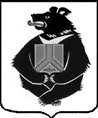 АДМИНИСТРАЦИЯСРЕДНЕУРГАЛЬКОГО СЕЛЬСКОГО ПОСЕЛЕНИЯВерхнебуреинского муниципального района Хабаровского краяПОСТАНОВЛЕНИЕ12.10.2020 № 24с. Средний УргалОб утверждении Порядка составления проекта бюджета Среднеургальского сельского поселения на очередной финансовый год и плановый периодВ соответствии со статьями 169, 184 Бюджетного кодекса Российской Федерации, решением Совета депутатов Среднеургальского сельского  поселения от  № 10 «Об утверждении Положения о бюджетном процессе в Среднеургальском сельском  поселении, в целях обеспечения своевременного и качественного составления проекта бюджета Среднеургальского сельского поселения администрация сельского поселения  ПОСТАНОВЛЯЕТ:1. Утвердить прилагаемый Порядок составления проекта бюджета Среднеургальского сельского поселения на очередной финансовый год и плановый период.2. Признать утратившими силу постановление администрации Среднеургальского сельского поселения от 11.11.2016 № 71 «Об утверждении порядка составления проекта бюджета Среднеургальского сельского поселения на очередной финансовый год и плановый период». 3. Контроль за исполнением настоящего постановления оставляю за собой.4. Настоящее постановление вступает в силу после официального опубликования (обнародования)Глава сельского поселения			                        	П.С.ЗахарченкоПА 00024УТВЕРЖДЕНпостановлением администрации Среднеургальского сельского поселения от 12.10.2020 № 24ПОРЯДОКсоставления проекта бюджета Среднеургальского сельского поселения на очередной финансовый год и плановый периодНастоящий Порядок разработан в соответствии с пунктом 2 статьи 169, пунктом 3 статьи 184 Бюджетного кодекса Российской Федерации и регулирует бюджетные правоотношения администрации Среднеургальского сельского  поселения, главного распорядителя бюджетных средств, главного администратора доходов бюджета сельского поселения, главного администратора источников внутреннего финансирования дефицита бюджета сельского  поселения по составлению проекта бюджета сельского поселения на очередной финансовый год и плановый период (далее- проект бюджета сельского поселения).Составление проекта бюджета сельского поселения - исключительная прерогатива администрации сельского поселения.Составление проекта бюджета сельского поселения основывается на основании следующих документов: - бюджетном послании Президента Российской Федерации; - основных направлениях бюджетной и налоговой политики;- основных направлениях долговой политики поселения;- прогнозе социально-экономического развития сельского поселения;- бюджетном прогнозе (проекте бюджетного прогноза, проекте изменений бюджетного прогноза) на долгосрочный период;-муниципальных программах (проектах муниципальных программ, проектах изменений муниципальных программ).Проект бюджета сельского поселения составляется и утверждается сроком на три года (очередной финансовый год и плановый период). 1. Общие положения:1.1. Глава сельского поселения при составлении проекта бюджета сельского поселения:1.1.1. Вносит в Совет депутатов Среднеургальского сельского поселения Верхнебуреинского муниципального района (далее - совет депутатов сельского поселения) проект решения о бюджете сельского поселения на очередной финансовый год и плановый период.1.1.2. Рассматривает основные направления налоговой и бюджетной политики Среднеургальского сельского поселения Верхнебуреинского муниципального района. 1.2. Администрация Среднеургальского сельского поселения Верхнебуреинского муниципального района (далее - администрация сельского поселения) при составлении проекта бюджета сельского поселения:1.2.1. Рассматривает и одобряет прогноз социально-экономического развития Среднеургальского сельского поселения Верхнебуреинского муниципального района на очередной финансовый год и плановый период.1.2.2. Рассматривает проект бюджета сельского поселения на очередной финансовый год и плановый период и принимает решение о внесении в Совет депутатов сельского поселения проекта решения о бюджете сельского поселения на очередной финансовый год и плановый период.1.2.3. Утверждает перечень объектов капитального строительства, финансируемых за счет средств бюджета сельского поселения.1.2.4. Утверждает перечень объектов капитального ремонта, финансируемых за счет средств бюджета сельского поселения.1.2.5. Утверждает прогнозный план приватизации муниципального имущества.1.2.6. Устанавливает порядок и методику планирования бюджетных ассигнований бюджета сельского поселения на очередной финансовый год и плановый период.1.2.7. Осуществляет координацию деятельности специалистов администрации сельского поселения по вопросам разработки, формирования и реализации муниципальных программ сельского поселения.1.2.8. Разрабатывает основные направления налоговой и бюджетной политики Среднеургальского сельского поселения Верхнебуреинского муниципального района.1.2.9. Разрабатывает основные направления долговой политики.1.2.10. Формирует реестр расходных обязательств Среднеургальского сельского поселения Верхнебуреинского муниципального района.1.2.11. Разрабатывает прогноз социально-экономического развития сельского поселения на очередной финансовый год и плановый период.1.2.12. Готовит ожидаемые итоги социально-экономического развития сельского поселения за текущий год.1.2.13. Прогнозирует доходы бюджета сельского поселения на очередной финансовый год и плановый период на основе прогноза социально-экономического развития сельского поселения, налогового и бюджетного законодательства Российской Федерации, нормативных правовых актов Хабаровского края, Верхнебуреинского муниципального района.1.2.14. Подготавливает прогноз по статьям классификации доходов бюджета сельского поселения и источникам финансирования дефицита бюджета сельского поселения.1.2.15. Осуществляет сверку исходных данных по расчету дотации из районного фонда финансовой поддержки поселений с финансовым управлением администрации Верхнебуреинского муниципального района.1.2.16. Разрабатывает проекты программ муниципальных внутренних заимствований сельского поселения, проект программы муниципальных гарантий сельского поселения.1.2.17. Готовит оценку ожидаемого исполнения бюджета сельского поселения за текущий финансовый год.1.2.18. Готовит проект структуры муниципального долга сельского поселения с указанием объема обязательств на первый и последний день очередного финансового года, и последний день каждого года планового периода.1.2.19. Формирует проект решения о бюджете сельского поселения, пояснительную записку к нему, а также документы и материалы, подлежащие представлению в Совет депутатов сельского поселения одновременно с указанным проектом.1.2.20. Формирует проекты муниципальных правовых актов о признании утратившими силу и (или) приостановлении действия некоторых муниципальных правовых актов, не обеспеченных источниками финансирования в очередном финансовом году и плановом периоде.2. Основные этапы составления проекта бюджета сельскогопоселения на очередной финансовый год и плановый период:2.1. Глава сельского поселения:2.1.1. До 15 ноября текущего года:2.1.1.1. Вносит в Совет депутатов сельского поселения проект решения о бюджете сельского поселения на очередной финансовый год и плановый период.2.2. Администрация сельского поселения:2.2.1. До 20 октября текущего года утверждает:2.2.1.1. Перечень объектов капитального строительства, финансируемых за счет средств бюджета сельского поселения на очередной финансовый год и плановый период;2.2.1.2. Перечень объектов капитального ремонта, финансируемого за счет средств бюджета сельского поселения на очередной финансовый год и плановый период.2.2.2. До 10 ноября текущего года:2.2.2.1. Утверждает прогнозный план приватизации муниципального имущества.2.2.2.2. Рассматривает и одобряет прогноз социально-экономического развития сельского поселения на очередной финансовый год и плановый период.2.2.2.3. Рассматривает проект решения о бюджете сельского поселения и принимает решение о внесении в Совет депутатов сельского поселения проекта решения о бюджете сельского поселения на очередной финансовый год и плановый период.2.2.3. До 15 октября текущего года:2.2.3.1. Разрабатывает уточненный прогноз социально-экономического развития сельского поселения.2.2.3.2.  Вносит на рассмотрение ожидаемые итоги социально-экономического развития сельского поселения за текущий год и уточненный прогноз социально-экономического развития сельского поселения на очередной финансовый год и плановый период, подлежащие представлению в Совет депутатов сельского поселения одновременно с проектом решения о бюджете сельского поселения.2.2.3.3. До 15 августа текущего года в установленном порядке проводит сверку исходных данных по расчету дотации из районного фонда финансовой поддержки поселений с финансовым управлением Верхнебуреинского муниципального района.2.2.3.4. До 15 сентября формирует прогноз доходов бюджета сельского поселения на очередной финансовый год и плановый период.2.2.4. До 01 ноября доводит до главного распорядителя бюджетных средств:2.2.4.1. Предельные объемы бюджетных ассигнований по главному распорядителю бюджетных средств, в том числе по программным и непрограммным расходам;2.2.4.2. Предельные объемы бюджетных ассигнований на инвестиционные проекты, направленные на строительство, реконструкцию, капитальный ремонт объектов муниципальной собственности, в том числе по действующим инвестиционным проектам, в отношении которых приняты решения в установленном порядке о заключении долгосрочного муниципального контракта.2.2.5. До 10 октября получает от:2.2.5.1. Специалистов администрации сельского  поселения распределение бюджетных ассигнований на капитальное строительство, реконструкцию объектов муниципальной собственности, в том числе по действующим инвестиционным проектам, в отношении которых приняты решения в установленном порядке о заключении долгосрочного муниципального контракта, для включения в перечень объектов капитального строительства, финансируемых из бюджета сельского  поселения на очередной финансовый год и плановый период;2.2.5.2. Главного распорядителя средств бюджета сельского поселения распределение бюджетных ассигнований на капитальный ремонт объектов муниципальной собственности для включения в перечень объектов капитального ремонта, финансируемых из бюджета сельского поселения на очередной финансовый год и плановый период.2.2.6. В срок до 01 ноября текущего года формирует:2.2.6.1. Ведомственную структуру расходов бюджета сельского поселения на очередной финансовый год и плановый период.2.2.6.2. Распределение бюджетных ассигнований по разделам, подразделам, целевым статьям (муниципальным программам и непрограммным направлениям деятельности), группам (группам и подгруппам) видов расходов на очередной финансовый год и плановый период.2.2.6.3. Проект решения о бюджете сельского поселения на очередной финансовый год и плановый период, а также документы и материалы, подлежащие представлению в Совет депутатов сельского поселения одновременно с проектом решения о бюджете сельского поселения, и вносит на рассмотрение в администрацию сельского поселения.2.2.6.4. Проекты муниципальных правовых актов о признании утратившими силу и (или) приостановлении действия некоторых муниципальных правовых актов, не обеспеченных источниками финансирования в очередном финансовом году и плановом периоде.2.3. Специалисты администрации сельского поселения:2.3.1. До 20 августа текущего года представляют в администрацию сельского поселения перечень действующих инвестиционных проектов на строительство, реконструкцию объектов муниципальной собственности, в отношении которых приняты решения в установленном порядке о заключении долгосрочного муниципального контракта.2.3.2. До 10 октября представляют в администрацию сельского поселения распределение бюджетных ассигнований на капитальное строительство, реконструкцию объектов муниципальной собственности, в том числе по действующим инвестиционным проектам, в отношении которых приняты решения в установленном порядке о заключении долгосрочного муниципального контракта, для включения в перечень объектов капитального строительства, финансируемых из бюджета сельского  поселения на очередной финансовый год и плановый период.2.3.3. До 10 октября текущего года представляют в администрацию сельского поселения:2.3.3.1. Распределение предельных объемов бюджетных ассигнований на капитальный ремонт объектов муниципальной собственности для включения в перечень объектов капитального ремонта, финансируемых из бюджета сельского поселения на очередной финансовый год и плановый период;2.3.3.2. Паспорта муниципальных программ, планируемых к реализации в очередном финансовом году и плановом периоде.